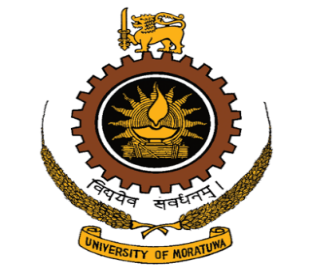 DEPARTMENT OF TEXTILE & APPAREL ENGINEERINGAPPLICATION FOR M.Sc./ PG DIPLOMA IN TEXTILE AND CLOTHING MANAGEMENTMailing Address:Course Co-ordinatorMSc/PG Diploma in Textile and Clothing ManagementDepartment of Textile and Apparel Engineering Moratuwa 10400Sri Lanka.* You are also requested to send a copy of your application to chinthaka@uom.lk before the deadline.For inquiries :Tel. No: 94-11-240480,  2650301 Ext- 6000, 6065  Email :  rangaa@uom.lk,   chinthaka@uom.lkPERSONAL INFORMATIONPERSONAL INFORMATIONPERSONAL INFORMATIONPERSONAL INFORMATIONPERSONAL INFORMATIONPERSONAL INFORMATIONPERSONAL INFORMATIONPERSONAL INFORMATIONPERSONAL INFORMATIONName in Full :(Mr/Mrs/Miss)Name in Full :(Mr/Mrs/Miss)Name in Full :(Mr/Mrs/Miss)Name in Full :(Mr/Mrs/Miss)Name in Full :(Mr/Mrs/Miss)Name in Full :(Mr/Mrs/Miss)Name in Full :(Mr/Mrs/Miss)Name in Full :(Mr/Mrs/Miss)Name in Full :(Mr/Mrs/Miss)Date of Birth     y               m          dDate of Birth     y               m          dSex          M               FSex          M               FMarital Status               Married               SingleMarital Status               Married               SingleMarital Status               Married               SingleNational Identity Card NoNational Identity Card NoHome AddressTel :                                                       Fax:e-mail :Home AddressTel :                                                       Fax:e-mail :Home AddressTel :                                                       Fax:e-mail :Home AddressTel :                                                       Fax:e-mail :Home AddressTel :                                                       Fax:e-mail :Office AddressTel :                                                       Fax:e-mail :Office AddressTel :                                                       Fax:e-mail :Office AddressTel :                                                       Fax:e-mail :Office AddressTel :                                                       Fax:e-mail :Contact Address (Select one only)Contact Address (Select one only)Contact Address (Select one only)Contact Address (Select one only)Contact Address (Select one only)Contact Address (Select one only)Contact Address (Select one only)Contact Address (Select one only)Contact Address (Select one only)ACADEMIC QUALIFICATIONS (Please attach copies of certificates)ACADEMIC QUALIFICATIONS (Please attach copies of certificates)ACADEMIC QUALIFICATIONS (Please attach copies of certificates)ACADEMIC QUALIFICATIONS (Please attach copies of certificates)ACADEMIC QUALIFICATIONS (Please attach copies of certificates)ACADEMIC QUALIFICATIONS (Please attach copies of certificates)ACADEMIC QUALIFICATIONS (Please attach copies of certificates)ACADEMIC QUALIFICATIONS (Please attach copies of certificates)ACADEMIC QUALIFICATIONS (Please attach copies of certificates)UniversityPeriod (From- To)Period (From- To)Year of GraduationYear of GraduationYear of GraduationArea of  SpecializationArea of  SpecializationDegree and ClassPROFESSIONAL QUALIFICATIONS (Please attach documentary evidence)PROFESSIONAL QUALIFICATIONS (Please attach documentary evidence)PROFESSIONAL QUALIFICATIONS (Please attach documentary evidence)PROFESSIONAL QUALIFICATIONS (Please attach documentary evidence)DETAILS OF RELEVANT EXPERIENCE (Please attach documentary evidence)DETAILS OF RELEVANT EXPERIENCE (Please attach documentary evidence)DETAILS OF RELEVANT EXPERIENCE (Please attach documentary evidence)DETAILS OF RELEVANT EXPERIENCE (Please attach documentary evidence)Previous Occupation(s) (please list jobs held during last 5 years)Previous Occupation(s) (please list jobs held during last 5 years)Previous Occupation(s) (please list jobs held during last 5 years)Previous Occupation(s) (please list jobs held during last 5 years)OrganizationPeriod (From-To)Nature of WorkDesignationPresent OccupationPresent OccupationPresent OccupationPresent OccupationAre you registered for any other graduate courses?                      Yes                              NoIf ‘Yes’, Please give details :Are you registered for any other graduate courses?                      Yes                              NoIf ‘Yes’, Please give details :Are you registered for any other graduate courses?                      Yes                              NoIf ‘Yes’, Please give details :Are you registered for any other graduate courses?                      Yes                              NoIf ‘Yes’, Please give details :Other relevant information, achievements, awards etc. (if any) :Other relevant information, achievements, awards etc. (if any) :Other relevant information, achievements, awards etc. (if any) :Other relevant information, achievements, awards etc. (if any) :DECLARATION OF APPLICANTDECLARATION OF APPLICANTDECLARATION OF APPLICANTDECLARATION OF APPLICANTI affirm that all statements  made by me on this form are correct.  I understand that any inaccurate information ( or omission of material information) will render this application invalid and that, if admitted and awarded a scholarship on the basis of such information, my candidature can be terminated and I can also be subject to any decision by the rules pertaining to the postgraduate study programme.I am also aware that on successful selection, my registration at the University will be for the M.Sc. degree with an option to seek PG Diploma qualification or to continue up to M.Sc. degree.Signature: ………………………………………                                                                  Date: ……………………I affirm that all statements  made by me on this form are correct.  I understand that any inaccurate information ( or omission of material information) will render this application invalid and that, if admitted and awarded a scholarship on the basis of such information, my candidature can be terminated and I can also be subject to any decision by the rules pertaining to the postgraduate study programme.I am also aware that on successful selection, my registration at the University will be for the M.Sc. degree with an option to seek PG Diploma qualification or to continue up to M.Sc. degree.Signature: ………………………………………                                                                  Date: ……………………I affirm that all statements  made by me on this form are correct.  I understand that any inaccurate information ( or omission of material information) will render this application invalid and that, if admitted and awarded a scholarship on the basis of such information, my candidature can be terminated and I can also be subject to any decision by the rules pertaining to the postgraduate study programme.I am also aware that on successful selection, my registration at the University will be for the M.Sc. degree with an option to seek PG Diploma qualification or to continue up to M.Sc. degree.Signature: ………………………………………                                                                  Date: ……………………I affirm that all statements  made by me on this form are correct.  I understand that any inaccurate information ( or omission of material information) will render this application invalid and that, if admitted and awarded a scholarship on the basis of such information, my candidature can be terminated and I can also be subject to any decision by the rules pertaining to the postgraduate study programme.I am also aware that on successful selection, my registration at the University will be for the M.Sc. degree with an option to seek PG Diploma qualification or to continue up to M.Sc. degree.Signature: ………………………………………                                                                  Date: ……………………CHECK IF YOU HAVE ATTACHED1	Copies of certificates of academic qualifications    2 	Copies of certificates of professional qualifications3	Copies of certificates of work experienceLetter of Sponsorship (if applicable)Do not send originals of your certificates, the certified copies will be requested if you are selected for the programme